Put them in order_________ I love you_________ I kind of like you_________ I hate you_________ I am in love with you_________ I don’t like you_________ I like youEnglishJapaneseValentine’s Day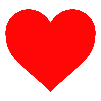 Boyfriend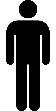 Girlfriend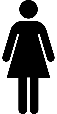 Stuffed Animal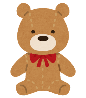 Jewelry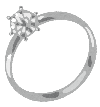 Valentine’s Card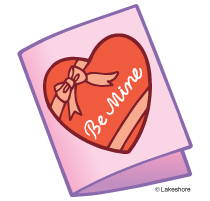 Date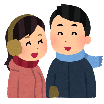 Cupid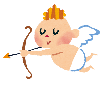 Arrow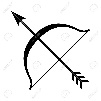 PoemRhymeRose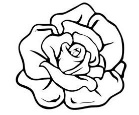 Violet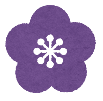 